Additional file 1: Logic model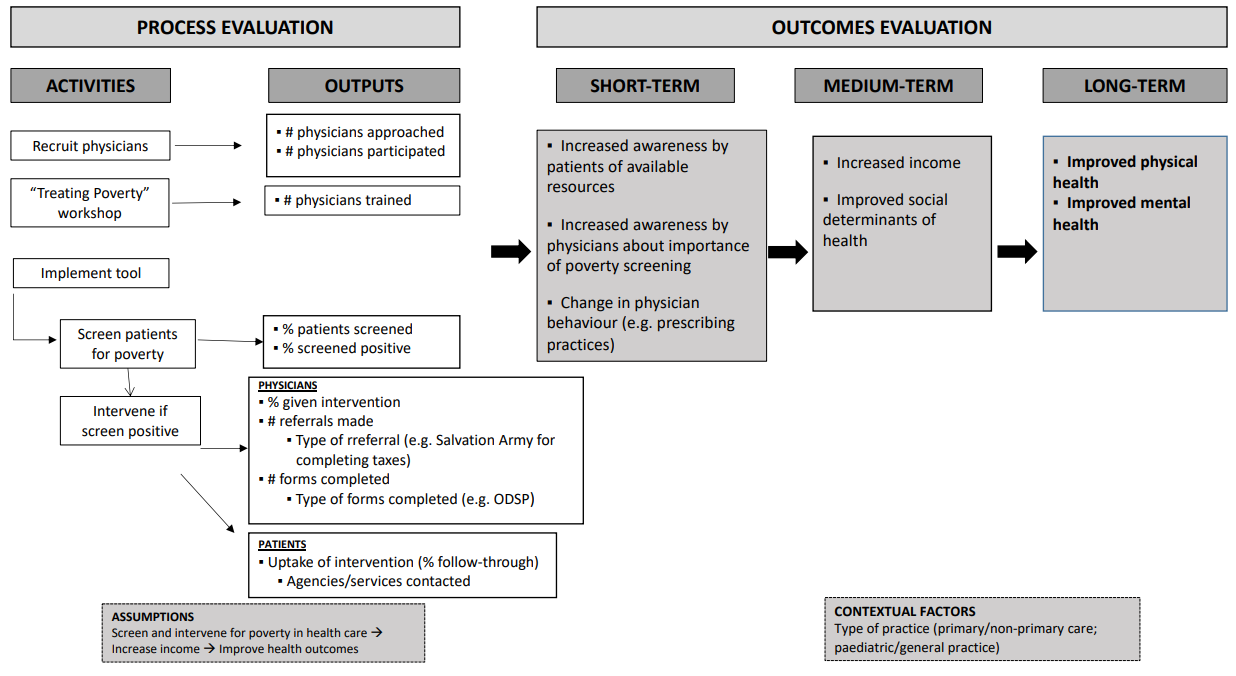 